Конспект занятия по художественно-эстетическому развитию с детьми старшего дошкольного возраста.«Украшение  Пасхального яичка»Цель: приобщение дошкольников к национальной культуре, посредством формирования интереса к кубанским традициям празднования праздника «Пасха на Кубани. Светлое Христово Воскресенье». Задачи:Образовательные: - расширить кругозор детей о народных праздниках, обычаях и традициях.- познакомить детей с символом весеннего народного праздника-пасхальным яйцом и способами его украшения.- совершенствовать умение работать кистью и красками- продолжать развивать чувство композиции, умение находить удачное сочетание цветов.Воспитательные:- воспитывать любовь и доброту к окружающему миру.- продолжать воспитывать уважительное отношение к русским обычаям и православным праздникам.Развивающие:-развивать мелкую моторику и творческое мышление детей.- развивать воображение,внимание,усидчивость.- развивать познавательный интерес к истории своего народа.- развивать и обогащать словарный запас пасхальными терминами- развивать связную речь детей.Оборудование и материалы: музыкальное сопровождение во время игры и практической работы, клеёнка, набор крашеных пенопластовых яиц, бантики для украшения, бусины, стразы, блёстки, клей прозрачный, образцы украшенных яиц, картинки пасхальных сюжетов (игра с яичком, куличи, крашенки, писанки).Ход занятия.1.Мотивационная часть.Ребенок пришел в садик с раскрашенным пенопластовым яичком и стал бросать его в группе как мячик.Воспитатель:Ой, ребята, посмотрите какой необычный предмет в руках у Илюши. Как вы думаете, что это?Предполагаемые ответы детей:Мячик, шарик, яичко.Воспитатель: Интересные варианты, Юра считает, что это шарик, Егор думает это мячик, остальные ребята говорят, что это яйцо. Может отгадаем загадку и всё таки узнаем правильный ответ.Его курочка снесла,
В нем она сама росла,
Есть белок и есть желток,
Ответишь что это, дружокДети: Яйцо.Воспитатель: Правильно ребята, это же яичко. А вы ничего не заметили -мне кажется какое-то оно необычное?Дети:Оно красного цвета.Воспитатель: Какие вы внимательные, правильно!А как вы думаете почему оно такого цвета?Дети: его покрасили.Воспитатель: Вот это да! А для чего красят яички?Предполагаемые ответы детей:Чтобы были красивыми, на праздник.Воспитатель: Именно так! Как здорово, что вы это знаете!А кому интересно узнать, как называется этот праздник?Дети:Мне.2.Основная часть.Воспитатель: Пасха- главный церковный праздник.  В этот день принято дарить друг другу крашеные яички, а при встрече люди говорят друг другу «Христос Воскресе!» и отвечают «Воистину Воскресе!»Ответы детей:А еще мы с мамой пекли вкусные куличики и украшали их. А мы с бабушкой и с дедушкой ходили в Храм.А мы с мамой тоже пекли куличики и красили яички.Воспитатель: Какие вы молодцы! Правильно! На Пасху пекут куличи и красят яички. Ребята, а знаете почему люди дарят яички друг другу в этот праздник?Дети: Нет.Воспитатель: Потому что яйцо- символ новой жизни.Акак вы думаете, почему яйцо символ новой жизни?Дети: Потому что из яичка появляется новая жизнь, из яичка вылупляется цыплёнок.Воспитатель: Совершенно верно! Всё-то вы знаете! Весной,когда приходит Пасха, природа тоже оживает и просыпается ото сна.Дети: Смотрите, а что на картинках делают дети?Предполагаемые ответы детей: Дети держат яички, дети играют с яичком.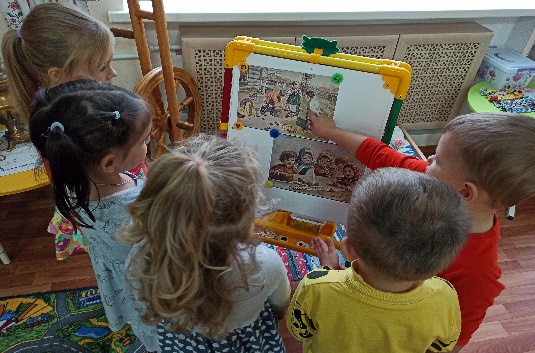 Воспитатель:Точно, вы правы!  На Кубани на Пасху дети играли с «крашенками» (яичками): катали их на месте, с горок. Вы знаете эту игру?Дети: Нет.Воспитатель: Поиграем?Дети: Да! Воспитатель: Замечательно! Становитесь все в кружок, с вами мы игру начнём!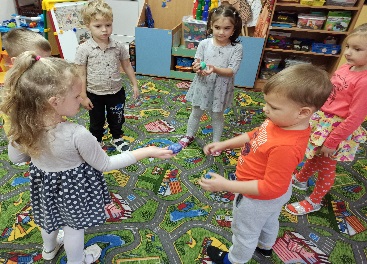 Физминутка. Игра «Катись, катись, яичко».Дети образуют большой круг. Воспитатель отдает одно деревянное яйцо любому ребенку в кругу, второе яйцо - ребенку в противоположной части. Со словами песенки-считалки дети начинают передавать яйца по кругу в любую сторону. С последним словом передача яиц по кругу заканчивается. Те, у кого в руках остались яйца, выходят в центр круга, отдают яички воспитателю, а сами под музыку танцуют в кругу, остальные хлопаютПередавая яички дети вместе с воспитателем произносят:"Катись, катись, яичко,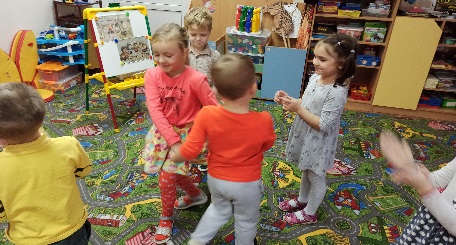 По нашему кружочку.	Найди, найди, яичко,Для себя дружочка".Воспитатель: Супер! Молодцы! Хорошо поиграли! Смотрите, какие яички лежат на тарелочке?Дети: Красивые, разноцветные.Воспитатель: Пасхальные.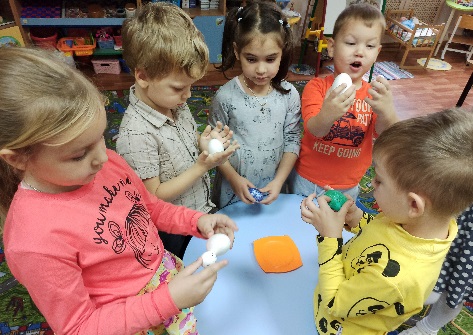 Воспитатель:  Они разные или одинаковые?Дети: Разные.Воспитатель: Действительно. Разные. А чем же они отличаются?Предполагаемые ответы детей: Формой, размером, цветом, узорами.Воспитатель: Верно! Какие вы внимательные! Воспитатель берет два разных яичка.Воспитатель: Посмотрите на это яичко. Это крашенка. Яичко, окрашенное одним цветом, называют крашенка. (Воспитатель просит несколько детей показать крашенку)Воспитатель: А это писанка, потому что яичко расписали разными красками. (Воспитатель просит детей показать писанку)Воспитатель: Молодцы, как быстро вы разобрались!( Воспитатель ставит на стол тарелочки с крашенками)Воспитатель: Как вы думаете, что нужно сделать чтобы эти яички стали такими же красивыми, как у ребят на картинке?Предполагаемые ответы детей: Можно украсить. Приклеить картинку – мы с мамой так делали.Воспитатель:Интересные варианты! А вы хотели бы сами сегодня украсить яички?Дети:Хотим.Воспитатель: Только вот чем мы можем их украсить?Дети: У нас есть бантики, наклейки, бусинки.Воспитатель: Верно! С помощью красок и украшений мы можем создать своё самое необычное, самое прекрасное пасхальное яйцо. Ну что, вы готовы творить?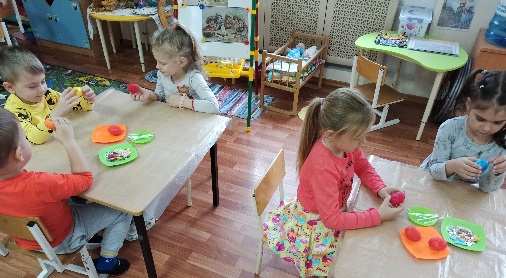 Дети: Да.3. Практическая деятельность.Воспитатель: Ура! Тогда наша мастерская, по созданию самых лучших пасхальных яиц начинает свою работу! Но сначала нам нужно размять наши ручки, чтобы пальчики наши работали и не уставали.Проводится пальчиковая игра:Красим яйца яркой краской (одну руку в кулак-яйцо, другой красим)К празднику Христовой Пасхи (делаем из ладошек солнышко)Дружно испекли в печи (печём ладошками)Кексы, булки, куличи (загибаем пальчики по одному)Воспитатель: Отлично, молодцы! Ребята,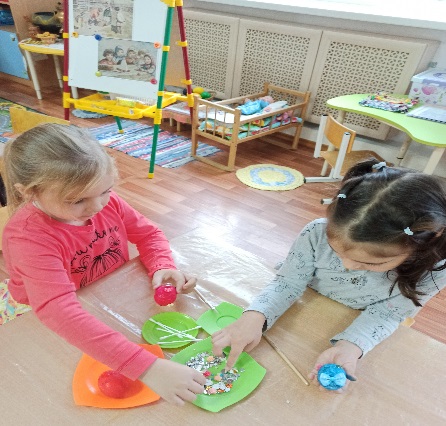  выбирайте себе крашенку и материалы для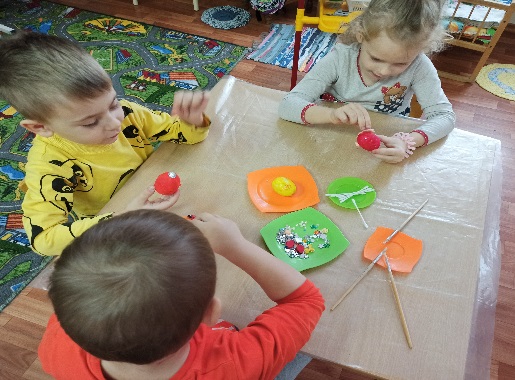  оформления яйца (Ребята выбирают всё необходимое и приступают к оформлению пасхального яйца.).4.Рефлексия.Воспитатель: Мне очень интересно посмотреть, какие яички у вас получились. Предлагаю устроить выставку пасхальных яичек (Оформление выставки). Ребята, всё ли задуманное получилось?Дети: Да!Воспитатель: Супер! Мне очень нравятся ваши работы! А кому вы хотели бы подарить свои пасхальные яички?Предполагаемые ответы детей: маме, папе, бабушке, подружке и т.д.Воспитатель: Замечательно, я уверенна, что им обязательно понравятся ваши подарки!Итог занятия.Воспитатель:  Ребята, а о каком празднике мы говорили?-Что принято дарить на этот праздник?- Какие яички мы сегодня с вами рассматривали? - Что больше всего запомнилось?- Ребята, а кому было сложно?- А у кого сегодня было прекрасное настроение?Воспитатель: Кто считает, что мы здорово провели время, поднимите пальчик вверх! (классно)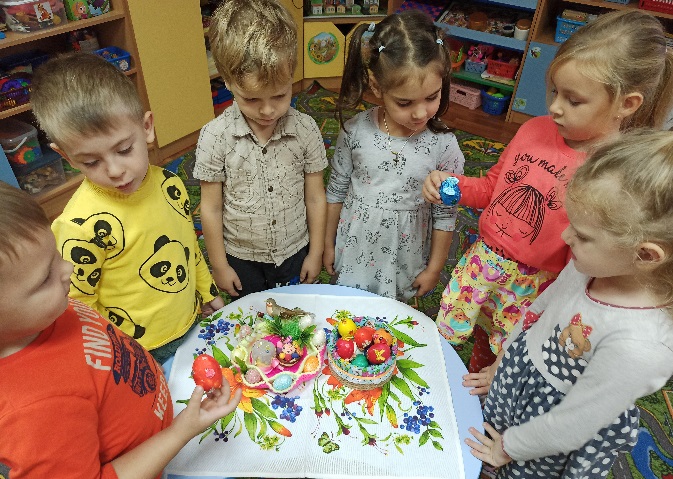 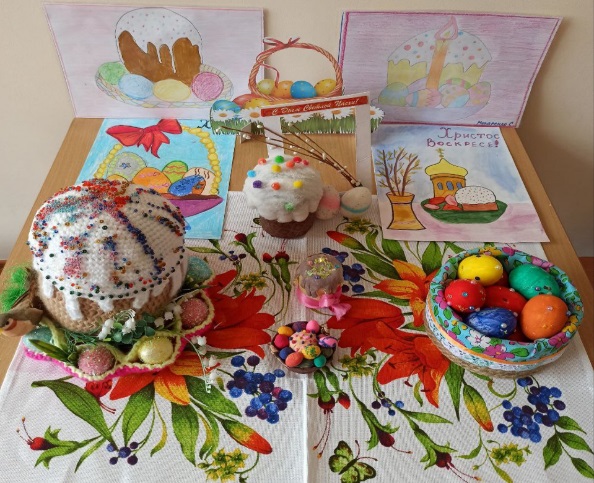 